Si se posee título del trabajo a presentar durante las XXXIII JAM, inclúyalo aquí.CURRICULUM VITAE NORMALIZADO POSGRADO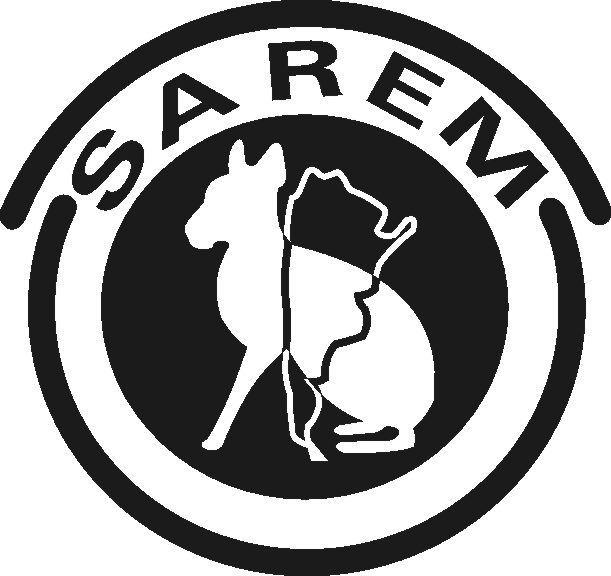 01 – ANTECEDENTES PERSONALESApellido:Nombre:E-Mail:Domicilio laboral:Hijos/as (edades):02 – ESTUDIOS REALIZADOS Y TÍTULOS OBTENIDOSUniversitarios de grado: De posgrado: (fecha de inicio)03 – GRADO DE AVANCE DE LA TESISIndicar objetivos cumplidos y por cumplir, tiempo estimado de finalización04 – BECAS OBTENIDAS 05- SUBSIDIOS VIGENTES (SÍ/NO)06 – ANTECEDENTES DE INVESTIGACIÓN (últimos 3 años)Artículos publicados o aceptados para su publicaciónLibros o capítulos de librosResúmenes publicados o aceptados para su publicaciónPresentaciones a congresos o conferenciasParticipación en proyectos de investigación07 – ANTECEDENTES DOCENTESAntecedentes en docencia universitariaCursos de perfeccionamiento dictados08 – ANTECEDENTES EN EXTENSIÓN09 – CURSOS DE PERFECCIONAMIENTO SEGUIDOS10 – OTROS ANTECEDENTESTrabajos de campo realizadosPremios obtenidosOtros antecedentes profesionales relevantes